Голос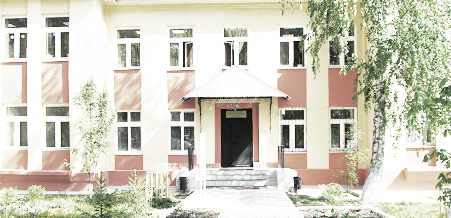 ДУБРАВЫПЕЧАТНОЕ СРЕДСТВО ИНФОРМАЦИИ АДМИНИСТРАЦИИ ГОРОДСКОГО ПОСЕЛЕНИЯ ПЕТРА ДУБРАВА муниципального района Волжский Самарской области   Четверг   15  июля   2021 года                                                                         №  19  (205)                           ОФИЦИАЛЬНОЕ ОПУБЛИКОВАНИЕ Внимание международный  розыск!!!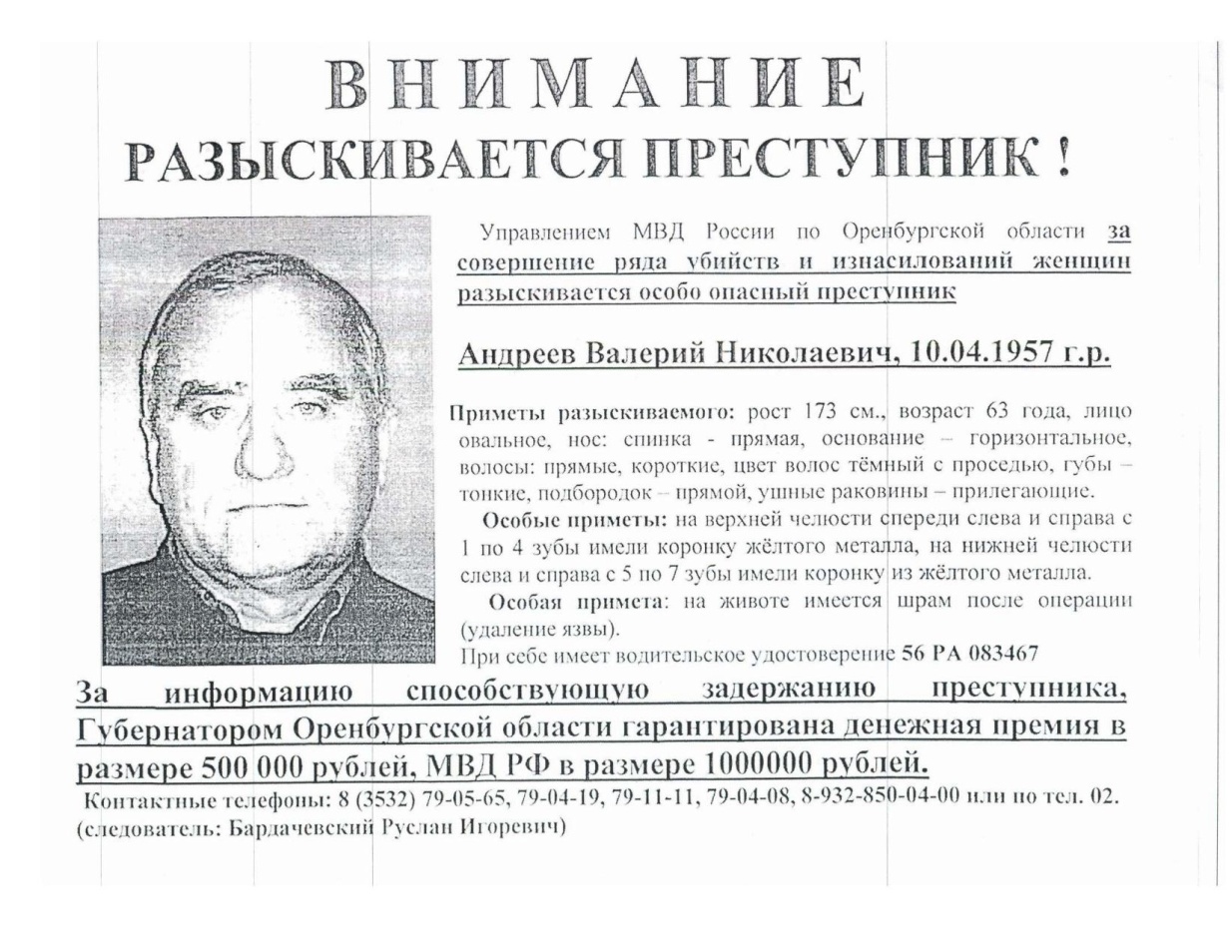 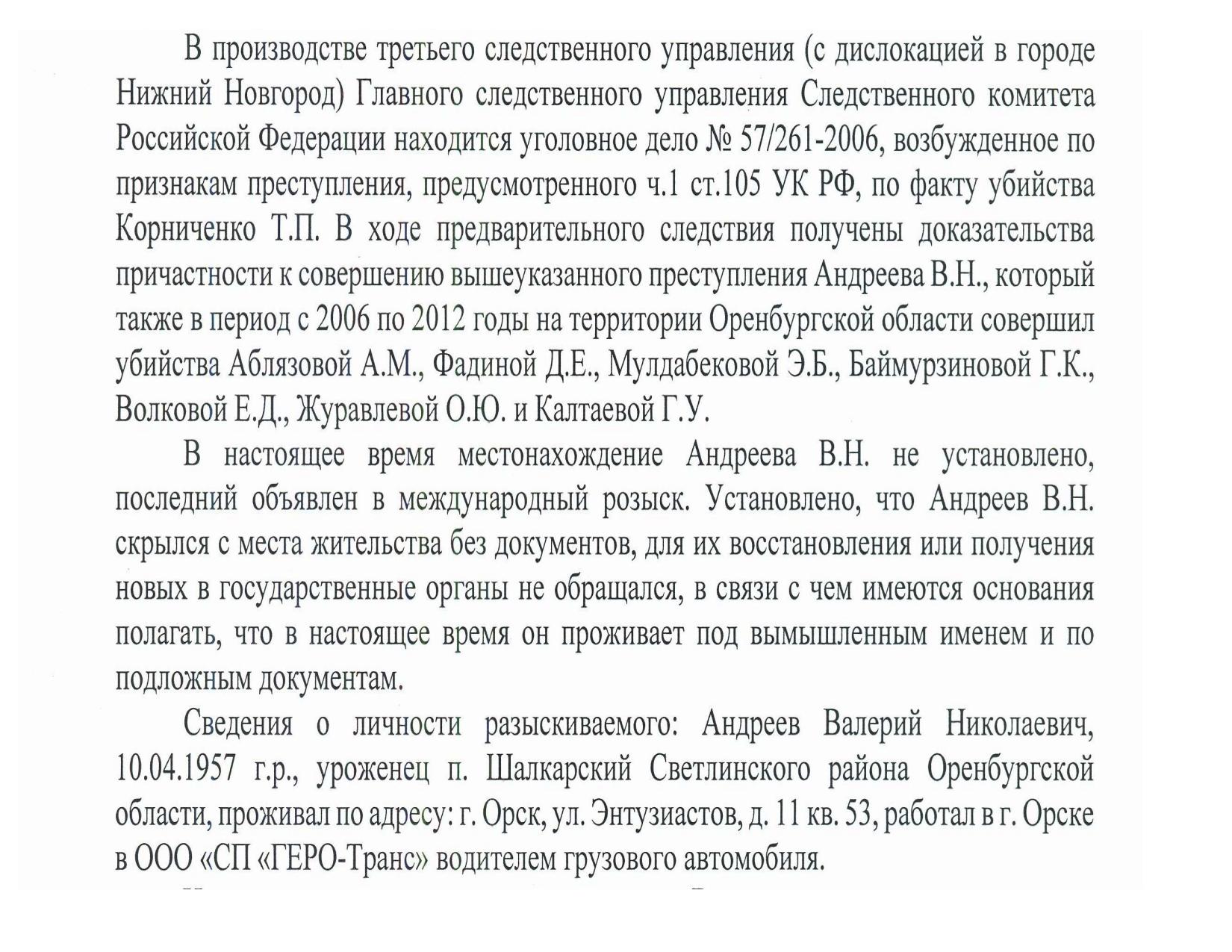 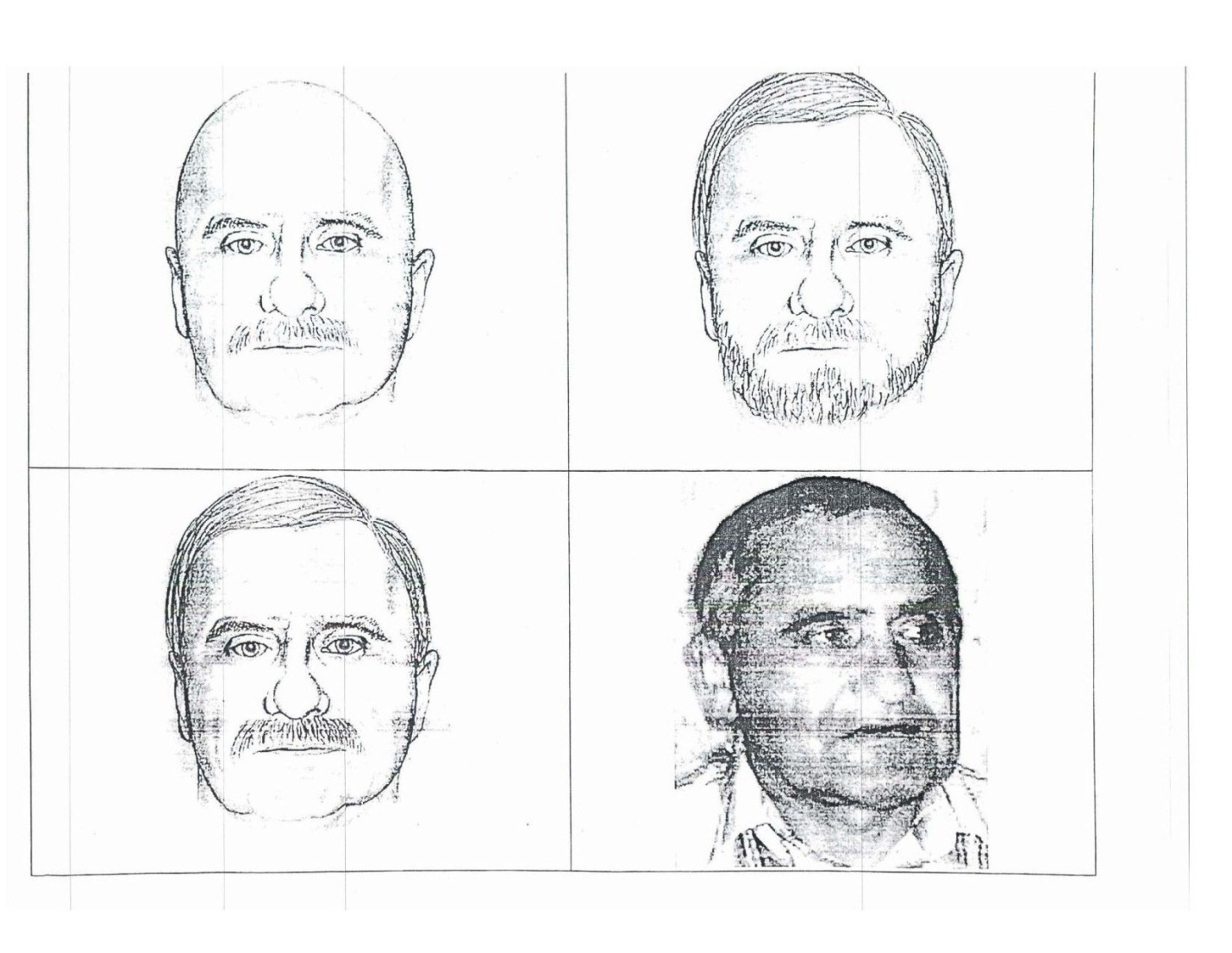 ЗАКЛЮЧЕНИЕо результатах публичных слушаний в городском поселении Петра Дубравамуниципального района Волжский Самарской областипо проекту решения о предоставлении разрешения на условно разрешенный вид использования земельного участка1. Дата оформления заключения о результатах общественных обсуждений или публичных слушаний – 12.07.2021г. 2. Наименование проектов, рассмотренных на публичных слушаниях     городского поселения Петра Дубрава муниципального района Волжский Самарской области (далее – проекты):- «О предоставлении разрешения на условно разрешенный вид использования земельного участка с кадастровым номером 63:17:0302012:285»;- «О предоставлении разрешения на условно разрешенный вид использования земельного участка с кадастровым номером 63:17:0302011:287»;- «О предоставлении разрешения на условно разрешенный вид использования земельного участка с кадастровым номером 63:17:0302012:1091»;- «О предоставлении разрешения на условно разрешенный вид использования земельного участка с кадастровым номером 63:17:0302012:261»;- «О предоставлении разрешения на условно разрешенный вид использования земельного участка с кадастровым номером 63:17:0302012:700»;- «О предоставлении разрешения на условно разрешенный вид использования земельного участка с кадастровым номером 63:17:0302012:993».Основание проведения публичных слушаний - Постановление Администрации городского поселения Петра Дубрава от «17» июня 2021 года № 132 «О проведении публичных слушаний по проектам постановлений о предоставлении разрешения на условно разрешенный вид использования земельного участка», опубликованное в газете «Голос Дубравы» № 17 (203) от  «18» июня 2021 года. Дата проведения общественных обсуждений или публичных слушаний – с 18 июня 2021 года по 12 июля 2021 года.3. Реквизиты протокола общественных обсуждений или публичных слушаний, на основании которого подготовлено заключение о результатах общественных обсуждений или публичных слушаний – № б/н от 05.07.2021г. 4. В общественных обсуждений или публичных слушаниях приняли участие 3 (три) человека.5. Предложения и замечания по проектам постановлений внес в протокол общественных обсуждений или публичных слушаний Бибаев В.Ф.6. Обобщенные сведения, полученные при учете замечаний и предложений, выраженных участниками общественных обсуждений или публичных слушаний и постоянно проживающими на территории, в пределах которой проводятся общественных обсуждений или публичные слушания, и иными заинтересованными лицами по вопросам, вынесенным на общественных обсуждений или публичные слушания:Глава городского поселения Петра Дубравамуниципального района Волжский                                                        Самарской области                                                                 В.А.КрашенинниковЗАКЛЮЧЕНИЕо результатах публичных слушаний в городском поселении Петра Дубравамуниципального района Волжский Самарской области1. Дата оформления заключения о результатах публичных слушаний – 24.05.2021г. 2. Наименование проекта, рассмотренного на публичных слушаниях:     - о предоставлении разрешения на отклонение от предельных параметров разрешенного строительства, реконструкции объектов капитального строительства для земельных участков, предоставленных в аренду для строительства индивидуальных гаражей в градостроительной зоне П2, кадастрового квартала 63:17:0302007 п.г.т.Петра Дубрава, ул.60 лет Октября – ул.Южная. Основание проведения публичных слушаний - Постановление Администрации городского поселения Петра Дубрава муниципального района Волжский Самарской области от «28» апреля 2021 года № 97 «О предоставлении разрешения на отклонение от предельных параметров разрешенного строительства, реконструкции объектов капитального строительства для земельных участков», опубликованное в газете «Голос ДУБРАВЫ» от 29 апреля 2021г. №13 (199). Дата проведения публичных слушаний – с 29 апреля 2021 года по 24 мая 2021 года.3. Реквизиты протокола публичных слушаний, на основании которого подготовлено заключение о результатах публичных слушаний – № б/н от 17.05.2021г. 4. В обсуждении Проекта на публичных слушаниях приняли участие 3 (три) человека.5. Предложения и замечания по Проекту - внес в протокол публичных слушаний Бибаев В.Ф.6. Обобщенные сведения, полученные при учете замечаний и предложений, выраженных участниками публичных слушаний постоянно проживающими на территории, в пределах которой проводятся публичные слушания, и иными заинтересованными лицами по вопросам, вынесенным на публичные слушания:Глава городского поселения Петра Дубрава муниципального района Волжский                                                     Самарской области                                                                В.А. Крашенинников					     Межрайонная ИФНС России №16 по Самарской области               информирует: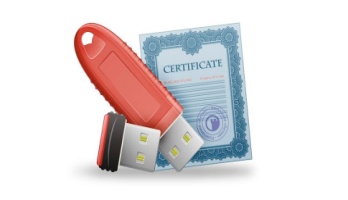 Межрайонная ИФНС России №16 по Самарской области доводит до сведения налогоплательщиков, что с 1 июля Удостоверяющий центр ФНС России начал выдачу квалифицированных электронных подписей.С 01.01.2022 КСКПЭП юридические лица (лица, имеющие право действовать от имени организации без доверенности), индивидуальные предприниматели и нотариусы смогут получить только в Удостоверяющем центре ФНС России (УЦ).Услуга по выдаче КСКПЭП предоставляется ФНС России бесплатно и может оказываться в территориальных органах ФНС России. По вопросам получения КСКПЭП можно обращаться в налоговую инспекцию по адресу: 446206, Самарская обл., г.Новокуйбышевск, ул.Пирогова, 12.Напоминаем, что КСКПЭП выдается только при личной идентификации в Инспекции генерального директора юридического лица (лица, имеющего право действовать от имени юридического лица без доверенности), индивидуального предпринимателя или нотариуса.Для получения КСКПЭП необходимо предоставить в Удостоверяющий центр ФНС России USB-носитель ключевой информации (токен), сертифицированный ФСТЭК России или ФСБ России для записи КСКПЭП и следующий пакет документов:основной документ, удостоверяющий личностьСНИЛСС 01.07.2021 для получения услуги доступна запись на сайте ФНС России  посредством сервиса «Онлайн-запись на прием в инспекцию» или «Личный кабинет налогоплательщика для физических лиц».Дополнительно сообщаем о приоритетности подачи заявления на ключ электронной подписи  (далее-КЭП) через интерактивные личные кабинеты. Это позволяет существенно экономить время налогоплательщика и ускоряет процедуру идентификации заявителей. Для отправки заявления подписание электронной подписью не требуется.Для подачи заявления на КЭП в сервисе «Личный кабинет индивидуального предпринимателя» необходимо на главной странице выбрать вкладку «Заявление на получение КЭП». Далее необходимо проверить сведения, сформированные автоматически, а так же внести номер СНИЛС. Перед отправкой уведомления в налоговый орган убедитесь в корректности заполненной информации. Для отправки уведомления в налоговый орган необходимо нажать на кнопку «Отправить».Наблюдать за ходом рассмотрения запроса, а также получить ответ от налогового органа по направленному запросу можно на странице «Сведения по заявлениям на получение КЭП ФНС».№Содержание внесенных предложений и замечанийСодержание внесенных предложений и замечанийРекомендации организатора о целесообразности или нецелесообразности учета замечаний и предложений, поступивших на общественных обсуждений или публичных слушанияхРекомендации организатора о целесообразности или нецелесообразности учета замечаний и предложений, поступивших на общественных обсуждений или публичных слушанияхВыводыПредложения, поступившие от участников общественных обсуждений или публичных слушаний и постоянно проживающими на территории, в пределах которой проводятся публичные слушанияПредложения, поступившие от участников общественных обсуждений или публичных слушаний и постоянно проживающими на территории, в пределах которой проводятся публичные слушанияПредложения, поступившие от участников общественных обсуждений или публичных слушаний и постоянно проживающими на территории, в пределах которой проводятся публичные слушанияПредложения, поступившие от участников общественных обсуждений или публичных слушаний и постоянно проживающими на территории, в пределах которой проводятся публичные слушанияПредложения, поступившие от участников общественных обсуждений или публичных слушаний и постоянно проживающими на территории, в пределах которой проводятся публичные слушанияПредложения, поступившие от участников общественных обсуждений или публичных слушаний и постоянно проживающими на территории, в пределах которой проводятся публичные слушания1Поддерживаю принятие проектов постановлений «О предоставлении разрешения на условно разрешенный вид использования земельного участка»Поддерживаю принятие проектов постановлений «О предоставлении разрешения на условно разрешенный вид использования земельного участка»Рекомендуется учесть мнение внесенное в рамках публичных слушаний.Рекомендуется учесть мнение внесенное в рамках публичных слушаний.Принять проект постановления «О предоставлении разрешения на условно разрешенный вид использования земельного участка» представленный на публичные слушания.2Поддерживаю принятие проектов постановлений «О предоставлении разрешения на условно разрешенный вид использования земельного участка»Поддерживаю принятие проектов постановлений «О предоставлении разрешения на условно разрешенный вид использования земельного участка»Рекомендуется учесть мнение внесенное в рамках публичных слушаний.Рекомендуется учесть мнение внесенное в рамках публичных слушаний.Принять проект постановления «О предоставлении разрешения на условно разрешенный вид использования земельного участка» представленный на публичные слушания.3Поддерживаю принятие проектов постановлений «О предоставлении разрешения на условно разрешенный вид использования земельного участка»Поддерживаю принятие проектов постановлений «О предоставлении разрешения на условно разрешенный вид использования земельного участка»Рекомендуется учесть мнение внесенное в рамках публичных слушаний.Рекомендуется учесть мнение внесенное в рамках публичных слушаний.Принять проект постановления «О предоставлении разрешения на условно разрешенный вид использования земельного участка» представленный на публичные слушания.Предложения, поступившие от иных участников общественных обсуждений или публичных слушанийПредложения, поступившие от иных участников общественных обсуждений или публичных слушанийПредложения, поступившие от иных участников общественных обсуждений или публичных слушанийПредложения, поступившие от иных участников общественных обсуждений или публичных слушанийПредложения, поступившие от иных участников общественных обсуждений или публичных слушанийПредложения, поступившие от иных участников общественных обсуждений или публичных слушаний11---№Содержание внесенных предложений и замечанийСодержание внесенных предложений и замечанийРекомендации организатора о целесообразности или нецелесообразности учета замечаний и предложений, поступивших на публичных слушанияхРекомендации организатора о целесообразности или нецелесообразности учета замечаний и предложений, поступивших на публичных слушанияхВыводыПредложения, поступившие от участников публичных слушаний постоянно проживающих на территории, в пределах которой проводятся публичные слушанияПредложения, поступившие от участников публичных слушаний постоянно проживающих на территории, в пределах которой проводятся публичные слушанияПредложения, поступившие от участников публичных слушаний постоянно проживающих на территории, в пределах которой проводятся публичные слушанияПредложения, поступившие от участников публичных слушаний постоянно проживающих на территории, в пределах которой проводятся публичные слушанияПредложения, поступившие от участников публичных слушаний постоянно проживающих на территории, в пределах которой проводятся публичные слушанияПредложения, поступившие от участников публичных слушаний постоянно проживающих на территории, в пределах которой проводятся публичные слушания1Поддерживаю принятие проекта постановления «О предоставлении разрешения на отклонение от предельных параметров разрешенного строительства, реконструкции объектов капитального строительства для земельных участков под индивидуальные гаражи» Поддерживаю принятие проекта постановления «О предоставлении разрешения на отклонение от предельных параметров разрешенного строительства, реконструкции объектов капитального строительства для земельных участков под индивидуальные гаражи» Рекомендуется учесть мнение, внесенное в рамках публичных слушаний.Рекомендуется учесть мнение, внесенное в рамках публичных слушаний.Принять проект постановления «О проведении публичных слушаний по проекту постановления 
о предоставлении разрешения на отклонение от предельных параметров разрешенного строительства, реконструкции объектов капитального строительства для земельных участков» в редакции, вынесенной на публичные слушания.2Поддерживаю принятие проекта постановления «О предоставлении разрешения на отклонение от предельных параметров разрешенного строительства, реконструкции объектов капитального строительства для земельных участков под индивидуальные гаражи»Поддерживаю принятие проекта постановления «О предоставлении разрешения на отклонение от предельных параметров разрешенного строительства, реконструкции объектов капитального строительства для земельных участков под индивидуальные гаражи»Рекомендуется учесть мнение, внесенное в рамках публичных слушаний.Рекомендуется учесть мнение, внесенное в рамках публичных слушаний.Принять проект постановления «О проведении публичных слушаний по проекту постановления 
о предоставлении разрешения на отклонение от предельных параметров разрешенного строительства, реконструкции объектов капитального строительства для земельных участков» в редакции, вынесенной на публичные слушания.3Поддерживаю принятие проекта постановления «О предоставлении разрешения на отклонение от предельных параметров разрешенного строительства, реконструкции объектов капитального строительства для земельных участков под индивидуальные гаражи»Поддерживаю принятие проекта постановления «О предоставлении разрешения на отклонение от предельных параметров разрешенного строительства, реконструкции объектов капитального строительства для земельных участков под индивидуальные гаражи»Рекомендуется учесть мнение, внесенное в рамках публичных слушаний.Рекомендуется учесть мнение, внесенное в рамках публичных слушаний.Принять проект постановления «О проведении публичных слушаний по проекту постановления 
о предоставлении разрешения на отклонение от предельных параметров разрешенного строительства, реконструкции объектов капитального строительства для земельных участков» в редакции, вынесенной на публичные слушания.Предложения, поступившие от иных участников публичных слушанийПредложения, поступившие от иных участников публичных слушанийПредложения, поступившие от иных участников публичных слушанийПредложения, поступившие от иных участников публичных слушанийПредложения, поступившие от иных участников публичных слушанийПредложения, поступившие от иных участников публичных слушаний11---Соучредители: Администрация городского поселения Петра Дубрава муниципального района Волжский Самарской области и Собрание представителей городского поселения Петра Дубрава муниципального района Волжский Самарской области.Издатель - Администрация городского поселения Петра Дубрава муниципального района Волжский Самарской области.Главный редактор  - Арефьева С.А.Заместитель гл. редактора - Богомолова Т.А.Ответственный секретарь  - Тугунова Л.А.Тираж – 250 экземпляров.АДРЕС:  443546, Самарская обл., Волжский р-н, пос. Петра-Дубрава, ул. Климова, дом 7,Тел. 226-25-12, 226-16-15, e-mail: glavap-d@mail.ru